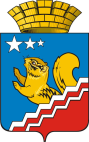 КОМИССИЯ ПО ЧРЕЗВЫЧАЙНЫМ СИТУАЦИЯМ И ОБЕСПЕЧЕНИЮ ПОЖАРНОЙ БЕЗОПАСНОСТИВОЛЧАНСКОГО ГОРОДСКОГО ОКРУГАРЕШЕНИЕ № _____комиссии по чрезвычайным ситуациям и обеспечению пожарной безопасности Волчанского городского округа от 23.03.2020 годаО принятии необходимых мер по защите населения от угрозы эпидемии, связанной с вирусными инфекциями, в том числе новой коронавирусной инфекцией (2019-nCoV), на территории Волчанского городского округа.Информацию докладчиков принять к сведению.Руководителям предприятий, учреждений, организаций, общественных объединений, независимо от формы собственности и ведомственной принадлежности, осуществляющих свою деятельность на территории Волчанского городского округа:Принять меры к реализации Указа Губернатора Свердловской области от 18.03.2020 г. № 100- УГ «О введении на территории Свердловской области режима повышенной готовности и принятии дополнительных мер по защите населения от новой коронавирусной инфекции (2019-nCoV)».Ограничить мероприятия с массовым участием людей.При выявлении на территории Волчанского городского округа случая заболевания новой коронавирусной инфекцией (2019-nCoV) прекратить проведение любых массовых мероприятий культуры, спорта, образования.Рекомендовать собственникам или правообладателям государственных, частных, общественных и иных форм управления объектов культуры, спорта, образования и развлекательных объектов при выявлении на территории Волчанского городского округа случая заболевания новой коронавирусной инфекцией (2019-nCoV) прекратить проведение любых массовых мероприятий.На официальных сайтах всех организаций в информационно-телекоммуникационной сети «Интернет» разместить памятки о соблюдении  санитарно-гигиенических норм.О принимаемых профилактических мерах на объектах с массовым пребыванием людей и в организациях спорта, культуры и образования, связанных с угрозой возникновения вирусных инфекций, в том числе новой коронавирусной инфекции (2019-nCoV), на территории Волчанского городского округа.Информацию докладчиков принять к сведению.Руководителям: Волчанский механический завод – филиалу АО «Научно-производственная корпорация «Уралвагонзавод» имени Ф.Э. Дзержинского (Брусов В.М.), МОУО - Отдел образования Волчанского городского округа (Адельфинская О.В.), МАУК КДЦ (Изосимова Р.Р.), МБОУ ДО «ДЮСШ» (Булах Т.С.), МБОУ ДО «Волчанская музыкальная школа» (Горошко А.И.), МБОУ ДО «Дом детского творчества» (Кузьмина И.В.), ГБУЗ СО «Волчанская городская больница» (Макарова М.В.), Филиал ГБУЗ СО «Северная психиатрическая больница» (Гажа А.Д.), ГАПОУ СО «Карпинский машиностроительный техникум» (Исакова Е.Ю.), ГАУ СО «Комплексный центр социального обслуживания населения» г. Волчанска» (Горбунова С.М.), МУП «Волчанский автоэлектротранспорт» (Бушуеева Л.Н.), АО «Волчанское»  (Абашев Ф.Х.), руководителям объектов экономики Волчанского городского округа, юридическим лицам и индивидуальным  предпринимателям, осуществляющим деятельность в местах массового скопления людей, в том числе с круглосуточным их пребыванием:Усилить дезинфекционный режим на объектах функционирования, осуществлять обработку дезинфицирующими средствами дверных ручек, перил, сантехники в местах общего пользования, контактных поверхностей в салонах служебного автомобильного транспорта.Организовать регулярное проветривание помещений и соблюдение температурного режима.Обеспечить условия для соблюдения работниками учреждений, организаций и предприятий мер санитарно-гигиенического характера при нахождении на рабочих местах.Провести оценку обеспеченности необходимым оборудованием, средствами дезинфекции и личной гигиены. При необходимости принять меры к устранению выявленных недостатков.Организовать регулярное проведение инструктажей работников, направленных на соблюдение санитарно–гигиенических норм.Исключить факты допуска к работе и обучению лиц с симптомами ОРВИ:обеспечить измерение температуры тела работникам и обучающимся на рабочих местах и на местах учебы с обязательным отстранением от нахождения на рабочем месте и от учебного процесса лиц с повышенной температурой;оказывать работникам и обучающимся содействие в обеспечении соблюдения режима самоизоляции на дому;при поступлении запроса Управления Федеральной службы по надзору в сфере защиты прав потребителей и благополучия человека по Свердловской области незамедлительно представлять информацию о всех контактах заболевшего новой коронавирусной инфекцией (2019-nCoV) в связи с исполнением им трудовых функций или обучением в образовательной организации, обеспечить проведение дезинфекции помещений, где находился заболевший;не допускать на рабочее место и (или) территорию организации лиц, в отношении которых приняты постановления санитарных врачей об изоляции.Руководителям муниципальных и ведомственных учреждений культуры и дополнительного образования Волчанского городского округа:Проводить инструктаж по профилактике вирусных инфекций, в том числе новой коронавирусной инфекции (2019-nCoV).Обеспечить организацию контроля температуры тела у сотрудников учреждений, воспитанников учреждений дополнительного образования,  участников объединений культурно-досуговых учреждений при входе в учреждения.Проводить своевременные и эффективные дезинфекционные мероприятия, создав необходимый запас дезинфицирующих средств, в том числе кожных антисептиков, в местах общественного пребывания.Принять дополнительные меры, направленные на эффективное функционирование вентиляционных систем, провести ревизию их работы, обеспечить очистку или замену воздушных элементов.Исключить направление руководителей и работников в служебные командировки на территории Российской Федерации.Проработать вопрос об организации обеззараживания воздуха устройствами, разрешенными к использованию в присутствии людей (автономными или встроенными в систему вентиляции ультрафиолетовыми, бактерицидными облучателями закрытого типа – рециркуляторами, установками обеззараживания воздухе на основе использования постоянных электрических полей, электростатических фильтров и другими).Ограничить проведение культурных, развлекательных и иных массовых мероприятий (спектакли, концерты, кинопоказы, фестивали, конкурсы, выставки и т.д.), обеспечив проведение указанных мероприятий, по возможности, в видеоселекторном формате.Ограничить проведение очных совещаний.Отказаться от участия в ранее запланированных мероприятиях регионального значения, включая областные фестивали, выставки, конкурсы, форумы и т.д.Исключить выезды творческих коллективов на территории других городов и регионов Российской Федерации.Ограничить занятия в клубных формированиях, объединениях для детей и подростков, самодеятельных творческих коллективах, секциях.МБОУ ДО «ДЮСШ» (Булах Т.С.):Усилить меры по проведению санитарно-противоэпидемиологических и профилактических мероприятий, а также мер по обеспечению безопасных условий посещения объекта спорта:проводить влажную уборку помещений с дезинфицирующими растворами каждые 2 часа;организовать проветривание, обеззараживание воздуха в помещениях бактерицидными ультрафиолетовыми установками;обеспечить сотрудников, работающих с населением, средствами индивидуальной защиты органов дыхания (медицинскими масками);соблюдать необходимые правила личной и общественной гигиены (режим регулярного мытья рук с мылом или обработкой антисептиками);обеспечить организацию контроля температуры тела сотрудников и посетителей учреждения при входе на спортивный объект.При реализации деятельности учреждений с 24.03.2020 г. до особого распоряжения рассмотреть возможность:Объект спорта «Водолей» обеспечить одновременное нахождение в отдельных помещениях здания (фойе, большая ванны, тренажерный зал) не более 50 человек;временного приостановления групповых занятий, занятий в секциях. временного ограничения посещений спортивных объектов;отменить проведение спортивно-массовых и физкультурно-оздоровительных мероприятий на территории Волчанского городского округа с числом участников более 50 человек;запретить участие воспитанников в физкультурных и спортивных мероприятиях, проводимых за пределами Волчанского городского округа.Информировать сотрудников, воспитанников и посетителей о мерах профилактики ОРВИ, гриппа, новой коронавирусной инфекции (беседы, оформление информационного стенда).Рекомендовать сотрудникам учреждений воздержаться от поездок за границу, воздержаться от посещения массовых мероприятий. При планировании отпусков воздержаться от посещения стран и регионов Российской Федерации, где регистрируются случаи заболевания новой короновирусной инфекции.Ограничить проведение очных совещаний, направление сотрудников учреждений в командировки за пределы Волчанского городского округа.При проявлении первых симптомов вирусных заболеваний у сотрудников не допускать самолечения, незамедлительно обращаться за медицинской помощью и получением рекомендаций специалистов на дому, без посещения медицинских учреждений Волчанского городского округа.Руководителям муниципальных учреждений, подведомственных МОУО - Отделу образования, принимать дополнительные меры профилактики по новой коронавирусной инфекции в соответствии с ведомственными требованиями.Юридическим лицам и индивидуальным предпринимателям, осуществляющим пассажирские перевозки по территории Волчанского городского округа и по междугородним маршрутам:Усилить дезинфекционный режим на объектах транспортной инфраструктуры, осуществлять обработку дезинфицирующими средствами контактных поверхностей в салонах транспортных средств.Обеспечить условия для соблюдения работниками учреждений, организаций и предприятий мер санитарно-гигиенического характера при нахождении на рабочих местах.Организовать регулярное проведение инструктажей работников, направленных на соблюдение санитарно–гигиенических мер.Исключить факты допуска к работе лиц с симптомами ОРВИ.Собственникам и правообладателям объектов торговли, общественного питания и объектов организации досуга независимо от форм собственности, осуществляющим деятельность  на территории Волчанского городского округа:Организовать регулярное проведение инструктажей работников, направленных на соблюдение санитарно–гигиенических норм.Организовать размещение памяток профилактической направленности на стендах, предназначенных для информирования покупателей и посетителей (потребителей услуг), с целью распространения информации о мерах противодействия новой коронавирусной инфекции (2019-nCoV).Старосте поселка Вьюжный (Фурсанова Л.Н.):Осуществить подворовой обход жителей п. Вьюжный для разъяснения о необходимости принятия профилактических мер по санитарно-гигиеническим требованиям.Организовать мониторинг среди жителей о возможных их контактах с зараженными людьми. Разместить в местах общего пользования памятки по действиям в случае обнаружения новой короновирусной инфекции  (2019-nCoV).О принятых организационных мерах сообщить в КЧС и ОПБ Волчанского городского округа через ведущего специалиста ГО и ЧС администрации Волчанского городского округа (Карелина Т.Б.) в срок до 26.03.2020 г.О состоянии обстановки и мониторинге цен на продукты первой необходимости и на лекарственные препараты в аптечной сети Волчанского городского округа.Информацию докладчика принять к сведению.Отделу потребительского рынка и защиты прав потребителей администрации Волчанского городского округа (Ройд Ю.А.):Осуществлять на территории Волчанского городского округа мониторинг наличия и цен на продукты питания первой необходимости, лекарственные препараты, средства индивидуальной защиты, дезинфекции и гигиены.О результатах мониторинга сообщать через Единую дежурно-диспетчерскую службу Волчанского городского округа ежедневно до 16.00.О рассмотрении и принятии проекта решения КЧС и ОПБ Волчанского городского округа от 23.03.2020 года и о создании Оперативного штаба Волчанского городского округа по организации проведения мероприятий, направленных на предупреждение завоза и распространения новой коронавирусной инфекции, вызванной новым коронавирусом (2019-nCoV).Информацию докладчика принять к сведению.Руководителям предприятий, учреждений и организаций независимо от формы собственностии ведомственной принадлежности принять к исполнению решение КЧС и ОПБ Волчанского городского округа № 3 от 23.03.2020 года.Создать в Волчанского городском округе Оперативный штаб по противодействию распространению новой коронавирусной инфекции (2019-nCоV) (далее – Оперативный штаб) и утвердить его состав.Установить, что Оперативный штаб:осуществляет контроль сроков исполнения мероприятий оперативного плана действий на случай выявления больного с симптомами, подозрительными на новую коронавирусную инфекцию, на территории Волчанского городского округа;вносит предложения по вопросам организации проведения мероприятий, направленных на предупреждение завоза и распространения новой коронавирусной инфекции;готовит предложения для рассмотрения и принятия дополнительных мер на комиссию по предупреждению и ликвидации чрезвычайных ситуаций и обеспечению пожарной безопасности Волчанского городского округа;еженедельно (а также незамедлительно в случае ухудшения эпидемиологической обстановки на территории Волчанского городского округа) проводит заседания.Заседания Оперативного штаба проводятся под председательством руководителя Оперативного штаба, либо по его поручению – заместителя руководителя Оперативного штаба или иного члена Оперативного штаба;Результаты заседаний Оперативного штаба оформляются протоколами Оперативного штаба, которые являются обязательными для членов Оперативного штаба, а также организаций, расположенных на территории Волчанского городского округа.ГБУЗ СО «Волчанская городская больница» (Макарова М.В.):обеспечить ежедневное представление информации по вопросам организации проведения мероприятий, направленных на предупреждение завоза и распространения новой коронавирусной инфекции, вызванной новым коронавирусом (2019-nCoV), в Оперативный штаб (через Единую дежурно-диспетчерскую службу Серовского городского округа) в будние дни до 07.30, в выходные (праздничные дни) до 08.30 по установленной форме (прилагается).ЕДДС Волчанского городского округа (Шотт Ю.А.):Обеспечить сбор, обработку и ежедневное представление в Оперативный штаб информации о текущей обстановке на территории Серовского городского округа, связанной с новой коронавирусной инфекцией (2019-nCoV).Организовать готовность работы операторов системы 112 по вопросам новой короновирусной инфекции  (2019-nCoV) с населением Волчанского городского округа.При проведении плановых рейдов по противопаводковым мероприятиям и профилактике пожарной безопасности дополнительно распространять среди населения памятки по мерам профилактики новой коронавирусной инфекции (2019-nCoV).Настоящее решение довести до руководителей предприятий, учреждений, организаций, общественных объединений, независимо от формы собственности и ведомственной принадлежности, осуществляющих свою деятельность на территории Волчанского городского округа.Контроль за исполнением настоящего решения оставляю за собой.Председатель комиссии по чрезвычайным ситуациям и обеспечению пожарной безопасности Волчанского городского округаА.В. Вервейн